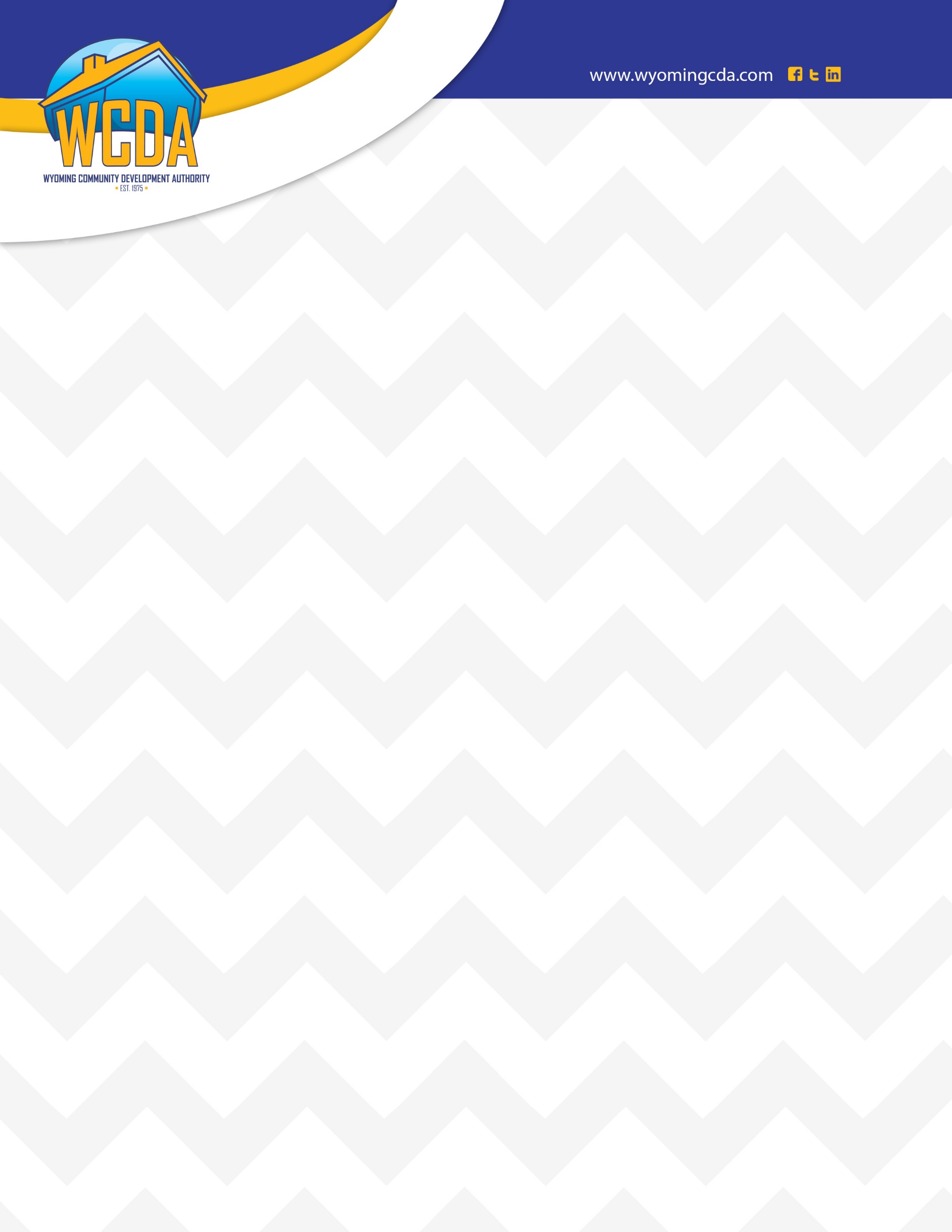 Wyoming Rehabilitation and Acquisition ProgramApplication FormReturn Completed Application and $20 application fee to:WCDA – WRAP Program155 North Beech StreetPO Box 634Casper WY  82602Phone (307) 265-0603Applicant(s) Information:Applicant’s Full Name _____________________________________________________________________________Address _________________________________________________________________________________________               Street                                                Apt. #                           City                                           State                   ZipPhone (Home) _______________________________	Phone (Cell) ___________________________________		Marital Status ________________________	                             Email Address: ________________________________	________________________________________________________________________________________________Co-Applicant’s Full Name __________________________________________________________________________Address _________________________________________________________________________________________              Street                                                Apt #                              City                                           State                 ZipPhone (Home) _______________________________	Phone (Cell) ___________________________________		Marital Status ________________________	                            Email Address: _________________________________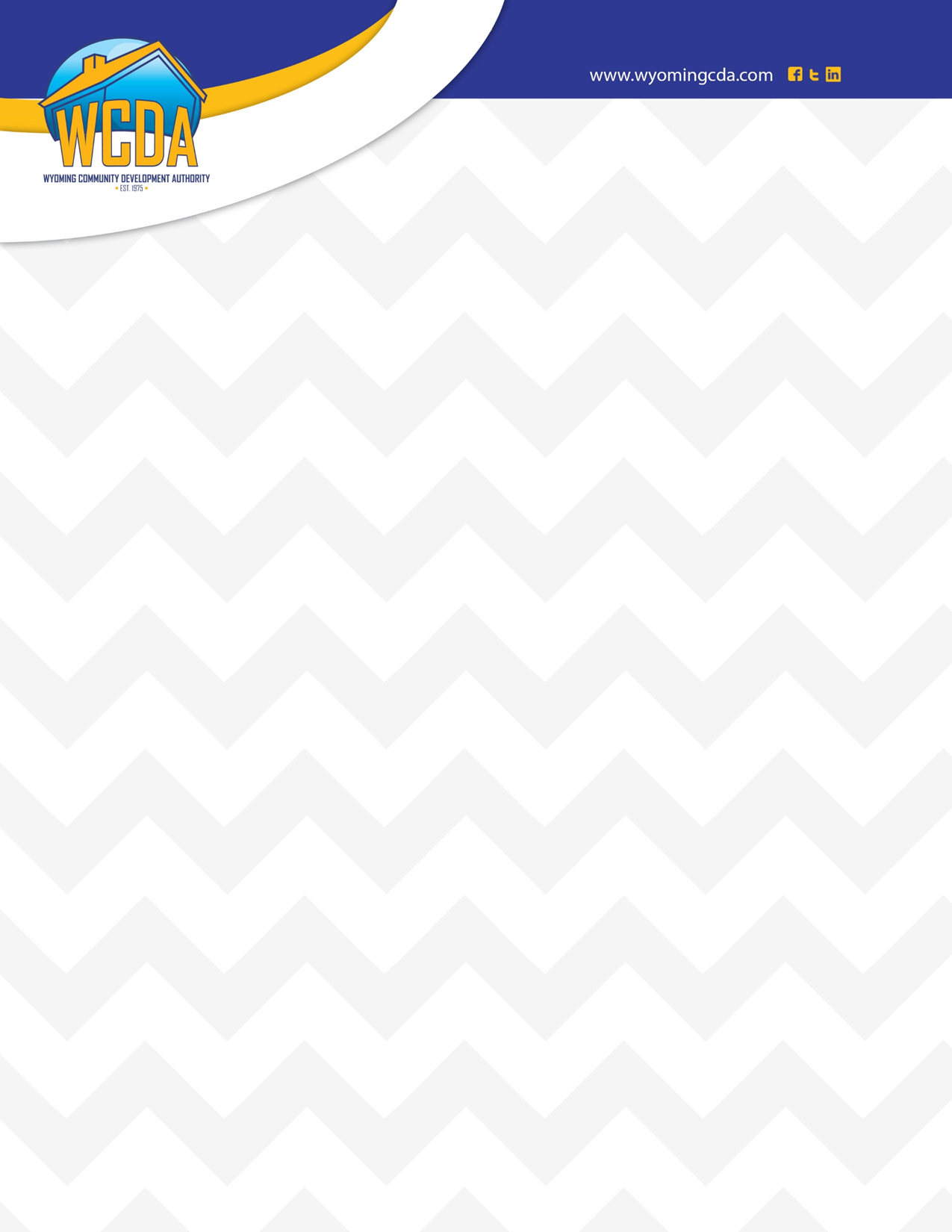 Do your dependents live with you at least 50% of the year?           YES            NOWill anyone else be living with you?         YES          NO   If  YES, include:Full Name ______________________________________________________________ ________________________Is there a need for special  accommodations for the household?        Yes         No if Yes, Please explain   ____________________________________________________________________________________________________________Housing Preferences:Due to the nature of the program it is not possible to select a house for any specific household; however, the information will be used to gather general information on the type of house and features that are desired by participants.Number of Bedrooms Desired:	Minimum __________		Maximum __________Number of Bathrooms Desired:	Minimum __________		Maximum __________Type of House Desired:	 Single Family          Detached	     Townhouse/Attached 	          Condo	Other desired features ______________________________________________________________________________Desired Area of Town ______________________________________________________________________________Do you understand that should your household be selected for a home under the WRAP Program you will be required to make a monthly mortgage payment for 30 years?         YES       NOAre you able to contribute 25% of the gross household income towards a mortgage payment?       YES          NOHas the Applicant or Co-Applicant ever filed bankruptcy?      YES       NO   If yes, who & when___________________ ________________________________________________________________________________________________Has the Applicant or Co-Applicant ever defaulted on a mortgage which resulted in a foreclosure?        YES        NOIf yes, when ______________________________________________________________________________________Has  the Applicant or Co-Applicant ever had a judgment filed against their assets        YES        NOIf yes, what is the status of the judgment _______________________________________________________________________________________________________________________________________________________________________________________________________________________________________________________________________________________________________________________________________________________________Does the Applicant or Co-Applicant have outstanding collections from creditors?         YES         NOIf yes, what is the status of the collections?_____________________________________________________________________________________________________________________________________________________________________________________________________________________________________________________________________________________________________________________________________________________________Are you or any member of your family currently using an illegal substance?___________________________________Do you have access to funds from a homeownership preparedness /self-sufficiency program?        YES         NOIf  yes, please explain_______________________________________________________________________________Are you able to make a down payment of at least the first year taxes and homeowner's insurance, estimated to be approximately $1,500 to $2,500?          YES        NO     Are you receiving a portion of the down payment from another party?        YES        NO  If yes, please list amount and who is giving the  funds_____________________________________________________________________________Are you currently working with a Realtor?       YES       NO   If  yes, have you signed any documents, including a Buyers Agent Agreement,  with the Realtor?         YES          NO   If yes, please attach a copy of all documents. Have you been  prequalified for a mortgage?         YES         NO    If yes,   what is the approved loan amount ? $______How did you hear about the WRAP Program?   __________________________________________________________Are any members of the household related to a WCDA employee or member of the Board of Directors?                  YES          NOIf yes, please list __________________________________________________________________________________Homebuyer Education:Have you taken a qualified homebuyer education class?        YES          NO  If yes, please attach a copy of the certificateHave you  participated in the one-on-one homebuyer/credit counseling?          YES          NO  All homebuyers are required to take a HUD certified homebuyer education class and attend one-on-one counseling prior to closing. Include with the application: Most recent three years tax returnsThree months pay stubs (or other source of income)$20.00 non-refundable feeAcknowledgment and CertificationThe undersigned specifically acknowledge(s) and agree(s) that:  (1) the loan requested by this application will be secured by a mortgage on the property described herein; (2) the property will not be used for any illegal or prohibited purpose or use; (3) all statements made in this application are made for the purpose of obtaining the loan indicated herein; (4) the property will be occupied by the owner; (5) verification or re-verification of any information contained in the application may be made at any time by the Lender, its agents, successors and assigns, either directly or through a credit reporting agency, from any source named in this application and the original copy of this application will be retained by the Lender, even if the loan is not approved; (6) the Lender, its agents, successors and assigns will rely on the information contained in the application and I/we have a continuing obligation to amend and/or supplement the information provided in this application if any of the material facts which I/we have represented herein should change prior to closing; (7) in the event my/our payments on the loan indicated in this application become delinquent, the Lender, its agents, successors and assigns, may, in addition to all their other rights and remedies, report my/our name(s) and account information to a credit reporting agency; (8) ownership of the loan may be transferred to successor or assign of the Lender without notice to me and/or the administration of the loan account may be transferred to an agent, successor or assign of the Lender with prior notice to me; (9) the Lender, its agents, successors and assigns make no representations or warranties, express or implied, to the Borrower(s) regarding the property, the condition of the property, or the value of the property.CERTIFICATION:  I/We certify under penalty of perjury  that the information provided in this application is true and correct as of the date set forth opposite my/our signature(s) on this application and acknowledge my/our understanding that any intentional or negligent misrepresentation(s) of the information contained in this application may result in civil liability and/or criminal penalties including, but not limited to, fine or imprisonment or both under the provision of Title 18, United States Code, Section 1001, et seq. and liability for monetary damages to the Lender, its agents, successors and assigns, insurers and any other person who may suffer any loss due to reliance upon any misrepresentation which I/we have made on this application.________________________________________	___________________________________________Applicant Signature				Co-Applicant Signature________________________________________	___________________________________________Date						DateInformation for Governmental ReportingThe following information is requested by the Federal Government for certain types of loans related to a dwelling, in order to monitor the Lender’s compliance with equal credit opportunity, fair housing and home mortgage disclosure laws.  You are not required to furnish this information, but are encouraged to do so.  The law provides that a Lender may neither discriminate on the basis of this information, nor on whether you choose to furnish it.  However, if you choose not to furnish it, under Federal regulations this Lender is required to note race and sex on the basis of visual observation or surname.  If you do not wish to furnish the above information, please check the box below.  (Lender must review the above material to assure that the disclosures satisfy all requirements to which the Lender is subject under applicable state law for the particular type of loan applied for.)Borrower					Co-Borrower___ I do not with to furnish this information		___ I do not wish to furnish this information___ American Indian or Alaskan Native		___ American Indian or Alaskan Native___ Asian or Pacific Islander			___ Asian or Pacific Islander___ White, not of Hispanic Origin			___ White, not of Hispanic Origin___ Black, not of Hispanic Origin			___ Black, not of Hispanic Origin___ Hispanic					___ Hispanic___ Other (specify) ______________________	___ Other (specify) ______________________Sex:        Male          Female			Sex:        Male          FemaleCredit Report Authorization and ReleaseAuthorization is hereby granted to the Wyoming Community Development Authority to obtain a standard factual data credit report through a credit reporting agency chosen by the Wyoming Community Development Authority.My signature below authorizes the release to the credit reporting agency of a copy of my credit application, and authorizes the credit reporting agency to obtain information regarding my employment, savings accounts, and outstanding credit accounts (mortgages, auto loans, personal loans, charge cards, credit unions, etc). Authorization is further granted to the reportingagency to use a photostatic reproduction of this authorization if necessary to obtain any information regarding the above mentioned information.Applicants hereby request a copy of the credit report obtained with any possible derogatory information be sent to the address of present residence, and holds the Wyoming Community Development Authority and any credit reporting organization harmless in so mailing the copy requested.  Any reproduction of this credit report authorization and release made by reliable means (for example, photocopy or facsimile) is considered an original.________________________________________		________________________________Borrower's Signature 						Date ________________________________________		________________________________Co-Borrower's Signature 					Date ________________________________________		________________________________Other Household Member Signature 				Date All household members, age 18 and above must, sign the Authorization.Authorization to Release Copy of Credit ReportFederal Program requirements mandate that WRAP program participants attend a homebuyer education course.  The homebuyer is required to attend a class containing information regarding homeownership and credit counseling.  Wyoming Housing Network, Inc. (WHN) provides the homebuyer education and one-on-one counseling for the WRAP program in Wyoming.  In order to provide the one-on-one credit counseling, WHN will need to have access to your Credit Report.  Signing the following authorization will allow WCDA to provide a copy of your Credit Report to WHN.I, _____________________________, (print name)_______________________________,(print name)__________________________, (print name) hereby authorize Wyoming Community Development Authority (WCDA) to release a copy of my/our credit report to:				Wyoming Housing Network				300 South Wolcott, Suite 200				Casper, WY 82601________________________________________________________________________________Applicant Signature 								Date________________________________________________________________________________Co-Applicant Signature 							Date________________________________________________________________________________Other Household Member(s) Signature 				             DateAll household members, age 18 and above must, sign the Authorization.Do Not Fax a copy of the Authorization to Release Copy of Credit Report.  Original signature are needed. Authorization to ReleaseInformation to RealtorIf you are working with a Realtor, signing the following would authorize Wyoming Community Development Authority (WCDA) to provide information to the Realtor regarding the status of your Wyoming Rehabilitation and Acquisition Program (WRAP) application  and also to provide them with an approximate purchase price of a house that you would be able to qualify to purchase based on your income, credit, and household size. By signing the following:I, _____________________________, (print name)_______________________________,(print name)__________________________, (print name) hereby authorize Wyoming Community Development Authority (WCDA) to release information to:Realtor Name: ________________________________________________________________Realtor Address:_______________________________________________________________Realtor Phone Number:_______________________________________________________________________________________________________________________________________Applicant Signature 								Date______________________________________________________________________________Co-Applicant Signature 							Date______________________________________________________________________________Other Household Member(s) Signature 				             Date	All household members, age 18 and above must, sign the Authorization.Do Not Fax a copy of the Authorization to Release Copy of Credit Report.  Original signature are needed. Current housing arrangement:    RENT           HOMELESS              LIVING WITH FAMILY               HOMEOWNER      OTHER, please describe _______________________________________Has the Applicant or Co-Applicant owned a home in the last three years?     YES  /  NO  If yes, when _____________     If yes, was the home your primary residence?   YES  /  NOCurrent housing arrangement:    RENT           HOMELESS              LIVING WITH FAMILY               HOMEOWNER      OTHER, please describe _______________________________________Has the Applicant or Co-Applicant owned a home in the last three years?     YES  /  NO  If yes, when _____________     If yes, was the home your primary residence?   YES  /  NOCurrent housing arrangement:    RENT           HOMELESS              LIVING WITH FAMILY               HOMEOWNER      OTHER, please describe _______________________________________Has the Applicant or Co-Applicant owned a home in the last three years?     YES  /  NO  If yes, when _____________     If yes, was the home your primary residence?   YES  /  NOCurrent housing arrangement:    RENT           HOMELESS              LIVING WITH FAMILY               HOMEOWNER      OTHER, please describe _______________________________________Has the Applicant or Co-Applicant owned a home in the last three years?     YES  /  NO  If yes, when _____________     If yes, was the home your primary residence?   YES  /  NOCurrent housing arrangement:    RENT           HOMELESS              LIVING WITH FAMILY               HOMEOWNER      OTHER, please describe _______________________________________Has the Applicant or Co-Applicant owned a home in the last three years?     YES  /  NO  If yes, when _____________     If yes, was the home your primary residence?   YES  /  NOCurrent housing arrangement:    RENT           HOMELESS              LIVING WITH FAMILY               HOMEOWNER      OTHER, please describe _______________________________________Has the Applicant or Co-Applicant owned a home in the last three years?     YES  /  NO  If yes, when _____________     If yes, was the home your primary residence?   YES  /  NOCurrent housing arrangement:    RENT           HOMELESS              LIVING WITH FAMILY               HOMEOWNER      OTHER, please describe _______________________________________Has the Applicant or Co-Applicant owned a home in the last three years?     YES  /  NO  If yes, when _____________     If yes, was the home your primary residence?   YES  /  NOA. HOUSEHOLD COMPOSITIONA. HOUSEHOLD COMPOSITIONA. HOUSEHOLD COMPOSITIONA. HOUSEHOLD COMPOSITIONA. HOUSEHOLD COMPOSITIONA. HOUSEHOLD COMPOSITIONNameRelationshipto headBirthDateAgeSS#Head   Co-Head  3.4.5.6.7.8.Have there been any changes in household composition in the last twelve months?        Yes         NoHave there been any changes in household composition in the last twelve months?        Yes         NoHave there been any changes in household composition in the last twelve months?        Yes         NoHave there been any changes in household composition in the last twelve months?        Yes         NoHave there been any changes in household composition in the last twelve months?        Yes         NoHave there been any changes in household composition in the last twelve months?        Yes         NoIf yes, explain:If yes, explain:If yes, explain:If yes, explain:If yes, explain:If yes, explain:Do you anticipate any changes in household composition in the next twelve months?    Yes         NoDo you anticipate any changes in household composition in the next twelve months?    Yes         NoDo you anticipate any changes in household composition in the next twelve months?    Yes         NoDo you anticipate any changes in household composition in the next twelve months?    Yes         NoDo you anticipate any changes in household composition in the next twelve months?    Yes         NoDo you anticipate any changes in household composition in the next twelve months?    Yes         NoIf yes, explain:If yes, explain:If yes, explain:If yes, explain:If yes, explain:If yes, explain:Is there someone not listed above who would normally be living with the household?    Yes         NoIs there someone not listed above who would normally be living with the household?    Yes         NoIs there someone not listed above who would normally be living with the household?    Yes         NoIs there someone not listed above who would normally be living with the household?    Yes         NoIs there someone not listed above who would normally be living with the household?    Yes         NoIs there someone not listed above who would normally be living with the household?    Yes         NoIf yes, explain:If yes, explain:If yes, explain:If yes, explain:If yes, explain:If yes, explain:B. INCOMEList ALL sources of income for all those  in the household, as requested below.  If a section doesn’t apply  write NA.B. INCOMEList ALL sources of income for all those  in the household, as requested below.  If a section doesn’t apply  write NA.B. INCOMEList ALL sources of income for all those  in the household, as requested below.  If a section doesn’t apply  write NA.Household Member NameSource of Income Gross Monthly AmountSocial Security$Social Security$Social Security$$SSI Benefits$SSI Benefits$SSI Benefits$Pension (list source)$Pension (list source)$Veteran’s Benefits (list claim #)$Veteran’s Benefits (list claim #)$Unemployment Compensation$Unemployment Compensation$Title IV/TANF$Contributions from outside the Household (monetary or not)$Full-Time Student Income (18 & Over Only)$Financial Aid (grants & scholarships$exceeding  the amount of tuition may have to be included in total income)Interest Income (source)$Interest Income (source)$Long Term Medical Care Insurance Payments in excess of $180/day$Scheduled Payments from Investments$C. EmploymentHousehold Member NameSource of IncomeMonthly AmountMonthly salary$Employer:Employer:Position HeldPosition HeldHow long employed:How long employed:Monthly salary$Employer:Employer:Position HeldPosition HeldHow long employed:How long employed:Monthly salary$Employer:Employer:Position HeldPosition HeldHow long employed:How long employed:Monthly salary$Employer:Employer:Position HeldPosition HeldHow long employed:How long employed:AlimonyAre you legally entitled to receive alimony?  Yes    NoIf yes, list the amount you are entitled to receive.$Do you receive alimony? Yes    NoIf yes list amount you receive.$Child SupportAre you legally entitled to receive child support?  Yes    NoIf yes list the amount you are entitled to receive.$Do you receive child support? Yes    NoIf yes, list the amount you receive.$Other IncomeOther IncomeOther Income$Other IncomeOther IncomeOther Income$Other IncomeOther IncomeOther Income$TOTAL GROSS ANNUAL INCOME (Based on the monthly amounts listed above x 12)TOTAL GROSS ANNUAL INCOME (Based on the monthly amounts listed above x 12)TOTAL GROSS ANNUAL INCOME (Based on the monthly amounts listed above x 12)TOTAL GROSS ANNUAL INCOME (Based on the monthly amounts listed above x 12)TOTAL GROSS ANNUAL INCOME (Based on the monthly amounts listed above x 12)$TOTAL GROSS ANNUAL INCOME FROM PREVIOUS YEARTOTAL GROSS ANNUAL INCOME FROM PREVIOUS YEARTOTAL GROSS ANNUAL INCOME FROM PREVIOUS YEARTOTAL GROSS ANNUAL INCOME FROM PREVIOUS YEARTOTAL GROSS ANNUAL INCOME FROM PREVIOUS YEAR$Do you anticipate any changes in this income in the next 12 months?Do you anticipate any changes in this income in the next 12 months?Do you anticipate any changes in this income in the next 12 months?Do you anticipate any changes in this income in the next 12 months?Do you anticipate any changes in this income in the next 12 months?  Yes    NoIs any member of the household legally entitled to receive income assistance?Is any member of the household legally entitled to receive income assistance?Is any member of the household legally entitled to receive income assistance?Is any member of the household legally entitled to receive income assistance?Is any member of the household legally entitled to receive income assistance?  Yes    NoIs any member of the household likely to receive income or assistance (monetary or not) from someone who is not a member of the household as listed on Page 2  etc)?Is any member of the household likely to receive income or assistance (monetary or not) from someone who is not a member of the household as listed on Page 2  etc)?Is any member of the household likely to receive income or assistance (monetary or not) from someone who is not a member of the household as listed on Page 2  etc)?Is any member of the household likely to receive income or assistance (monetary or not) from someone who is not a member of the household as listed on Page 2  etc)?Is any member of the household likely to receive income or assistance (monetary or not) from someone who is not a member of the household as listed on Page 2  etc)?  Yes    No  YesIf yes to any of the above, explain and provide amount:If yes to any of the above, explain and provide amount:If yes to any of the above, explain and provide amount:If yes to any of the above, explain and provide amount:If yes to any of the above, explain and provide amount:If yes to any of the above, explain and provide amount:D. ASSETSIf your assets are too numerous to list here, please request an additional form.If a section doesn’t apply, cross out or write NA.D. ASSETSIf your assets are too numerous to list here, please request an additional form.If a section doesn’t apply, cross out or write NA.D. ASSETSIf your assets are too numerous to list here, please request an additional form.If a section doesn’t apply, cross out or write NA.D. ASSETSIf your assets are too numerous to list here, please request an additional form.If a section doesn’t apply, cross out or write NA.D. ASSETSIf your assets are too numerous to list here, please request an additional form.If a section doesn’t apply, cross out or write NA.D. ASSETSIf your assets are too numerous to list here, please request an additional form.If a section doesn’t apply, cross out or write NA.Checking Accounts##BankBalance $Balance $##BankBalance $Balance $##BankBalance $Balance $Savings Accounts##BankBalance $Balance $##BankBalance $Balance $##BankBalance $Balance $Trust Account##BankBalance $Balance $Certificates##BankBalance $Balance $Certificates##BankBalance $Balance $Certificates##BankBalance $Balance $Certificates##BankBalance $Balance $Credit Union##BankBalance $Balance $Credit Union##BankBalance $Balance $Credit UnionSavings BondsSavings Bonds##Maturity DateMaturity DateValue $Savings BondsSavings Bonds##Maturity DateMaturity DateValue $Savings BondsSavings Bonds##Maturity DateMaturity DateValue $Life Insurance PolicyLife Insurance Policy##Cash Value $Life Insurance PolicyLife Insurance Policy##Cash Value $Mutual Funds Name:Name:#Shares:#Shares:Interest or Dividend $Value $Name:Name:#Shares:#Shares:Interest or Dividend $Value $Name:Name:#Shares:#Shares:Interest or Dividend $Value $StocksName:Name:#Shares:#Shares:Dividend Paid $Value $StocksName:Name:#Shares:#Shares:Dividend Paid $Value $StocksName:Name:#Shares:#Shares:Dividend Paid $Value $StocksBondsName:Name:#Shares:#Shares:Interest or Dividend $Value $Name:Name:#Shares:#Shares:Interest or Dividend $Value $InvestmentPropertyAppraisedValue $Real Estate Property:	Do you own any property?	               Yes      NoIf yes, Type of propertyIf yes, Type of propertyLocation of propertyLocation of propertyAppraised Market Value$Mortgage or outstanding loans balance due$Amount of annual insurance premium$Amount of most recent tax bill$Does any member of the household have an asset(s) owned jointly with a person who isNOT a member of the household as listed on Page 2? Yes      NoIf yes, describe:If yes, describe:Have you sold/disposed of any property in the last 2 years? Yes      NoIf yes, Type of property:Market value when sold/disposed$Amount sold/disposed for$Date of transaction:Date of transaction:Have you disposed of any other assets in the last 2 years (Example: Given away money to relatives, set up Irrevocable Trust Accounts)?                                                   Have you disposed of any other assets in the last 2 years (Example: Given away money to relatives, set up Irrevocable Trust Accounts)?                                                    Yes      NoIf yes, describe the asset:If yes, describe the asset:Date of disposition:Date of disposition:Amount disposed$Do you have any other assets not listed above (excluding personal property)?Do you have any other assets not listed above (excluding personal property)? Yes      NoIf yes, please list:E.  Monthly ExpensesE.  Monthly ExpensesE.  Monthly ExpensesHousehold Member Name                                       Expense                                                                Monthly AmountHousehold Member Name                                       Expense                                                                Monthly AmountHousehold Member Name                                       Expense                                                                Monthly AmountRent / Mortgage$$Utilities (Electric)$Utilities (Water)$Utilities (Gas)$Food$Cable$Telephone$Telephone$Telephone$Automobile/Transportation/Fuel$Automobile/Transportation/Fuel$Automobile / Transportation/Fuel$Auto Insurance$Auto Insurance$Auto Insurance$Auto Maintenance$Auto Maintenance$Auto Maintenance$Alimony$Alimony$Alimony$Child Support$Child Support$Child Support$Child Care$Child Care$Child Care$Medical Insurance / Bills$Medical Insurance / Bills$Medical Insurance / Bills$  SUB-TOTAL (carry forward)$Monthly Expenses (continued)Monthly Expenses (continued)Monthly Expenses (continued)    Household Member Name                                   Expense                                                             Monthly Amount    Household Member Name                                   Expense                                                             Monthly Amount    Household Member Name                                   Expense                                                             Monthly Amount   SUB-TOTAL (brought forward)$Garnishment / Collections$Garnishment / Collections$Credit Card$Credit Card$Credit Card$Judgment$Judgment$Judgment$Student Loans:$Other (list):$Other (list)$Other (list):$TOTAL EXPENSES Outstanding Obligations (itemize outstanding debts for applicant, co-applicant or other household member(s))Outstanding Obligations (itemize outstanding debts for applicant, co-applicant or other household member(s))Outstanding Obligations (itemize outstanding debts for applicant, co-applicant or other household member(s))Outstanding Obligations (itemize outstanding debts for applicant, co-applicant or other household member(s))Outstanding Obligations (itemize outstanding debts for applicant, co-applicant or other household member(s))    Household Member Name              Type of Loan         Account No.        Amount Owed        Monthly Payment    Household Member Name              Type of Loan         Account No.        Amount Owed        Monthly Payment    Household Member Name              Type of Loan         Account No.        Amount Owed        Monthly Payment    Household Member Name              Type of Loan         Account No.        Amount Owed        Monthly Payment    Household Member Name              Type of Loan         Account No.        Amount Owed        Monthly Payment